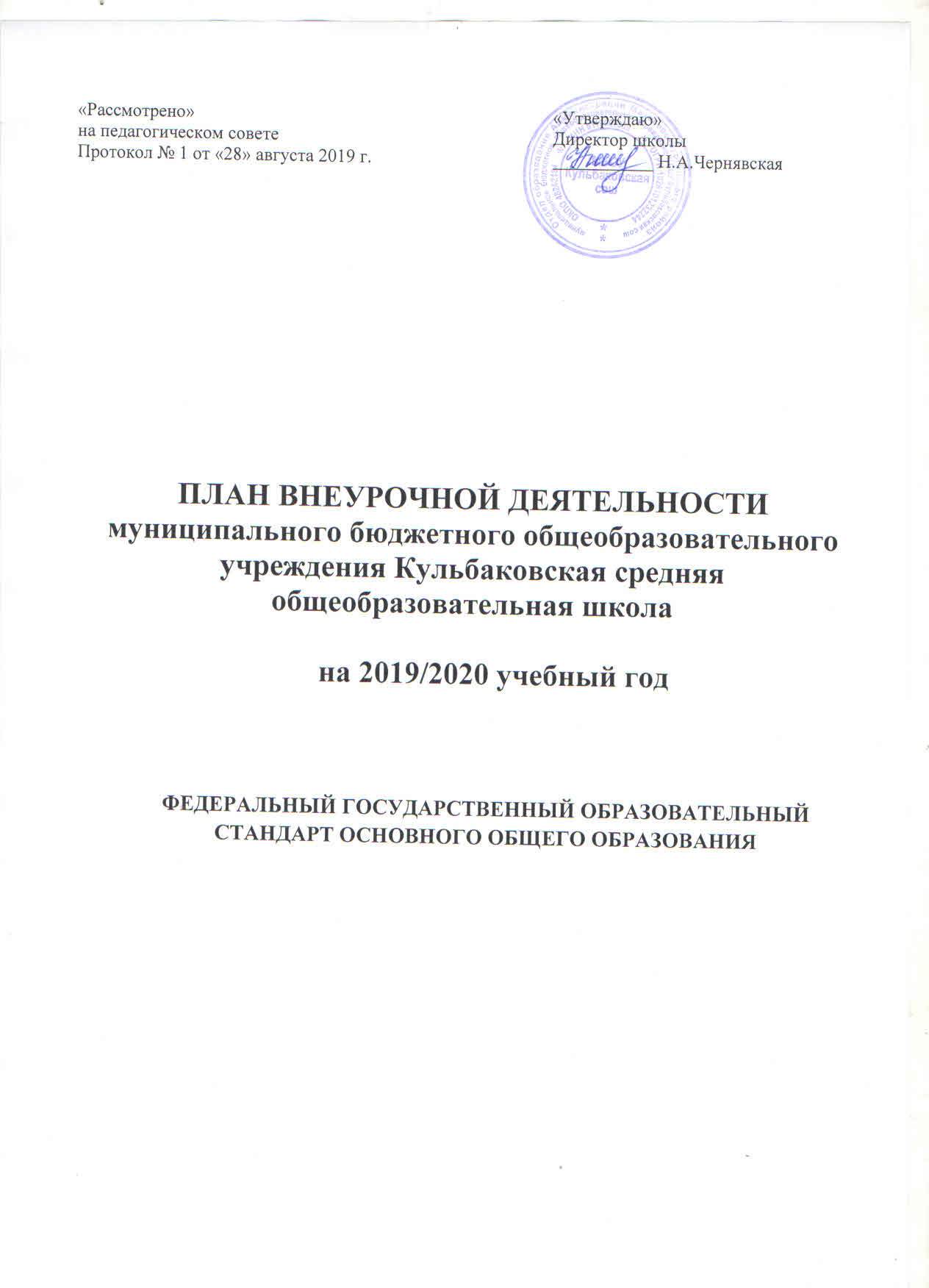 ПОЯСНИТЕЛЬНАЯ ЗАПИСКАПлан внеурочной деятельности ФГОС ООО МБОУ Кульбаковской сош обеспечивает введение в действие и реализацию требований Федерального государственного образовательного, основного общего образования и определяет общий и максимальный объем нагрузки обучающихся в рамках внеурочной деятельности, состав и структуру направлений и форм внеурочной деятельности по классам.1.1. План организации внеурочной деятельности начального общего образования разработан на основе нормативных документов:Содержание внеурочной деятельности в 2019-2020 учебном году определяет следующий пакет документов:- Закон Российской Федерации № 273 «Об образовании в Российской федерации»;●  Федеральный государственный образовательный стандарт основного общего образования (приказ Минобрнауки России от 17.12.2010 № 1897Об утверждении федерального государственного образовательного стандарта основного общего образования");●  Федеральные требования к образовательным учреждениям в части минимальной оснащенности учебного процесса и оборудования учебных помещений (утверждены приказом Минобрнауки России от 4 октября 2010 г. № 986);● СанПиН 2.4.2. 2821 — 10 «Санитарно-эпидемиологические требования к условиям и организации обучения в общеобразовательных учреждениях» (утверждены постановлением Главного государственного санитарного врача Российской Федерации от 29 декабря 2010 г. № 189);● Федеральные требования к образовательным учреждениям в части охраны здоровья обучающихся, воспитанников (утверждены приказом Минобрнауки России от 28 декабря 2010 г. № 2106, зарегистрированы в Минюсте России 2 февраля 2011 г.);● Письмо Минобрнауки РФ от 19.04.2011 N 03–255 «О введении федеральных государственных образовательных стандартов общего образования»● Письмо Министерства образования и науки РФ «Об организации внеурочной деятельности при введении федерального государственного образовательного стандарта общего образования» от 12 мая 2011 г. № 03–2960.Письмо Департамента государственной политики в сфере воспитания детей и молодежи от 14.12.2015г №09-3564 "О внеурочной деятельности и реализации дополнительных образовательных программ". Письмо Минобрнауки России от 18.08.2017 года № 09-1672 «О направлении Методических рекомендаций по уточнению понятия и содержания внеурочной деятельности в рамках реализации основных общеобразовательных программ, в том числе в части проектной деятельности».Основная образовательная программа начального общего образования.1.2.Направления внеурочной деятельностиПлан внеурочной деятельности является частью основной образовательной программы основного общего образования МБОУ Кульбаковской сош. Под внеурочной деятельностью в рамках реализации ФГОС следует понимать образовательную деятельность, осуществляемую в формах, отличных от классно-урочной, и направленную на достижение планируемых результатов освоения основной образовательной программы НОО.Цель внеурочной деятельности: создание условий для достижения обучающимися необходимого для жизни в обществе социального опыта и формирования принимаемой обществом системы ценностей, создание условий для многогранного развития и социализации каждого учащегося в свободное от учёбы время; создание воспитывающей среды, обеспечивающей активизацию социальных, интеллектуальных интересов обучающихся в свободное время, развитие здоровой, творчески растущей личности, с формированной гражданской ответственностью и правовым самосознанием, подготовленной к жизнедеятельности в новых условиях, способной на социально значимую практическую деятельность, реализацию добровольческих инициатив.Кроме того, внеурочная деятельность в начальной школе позволяет решить еще целый ряд очень важных задач:обеспечить благоприятную адаптацию ребенка в школе;оптимизировать учебную нагрузку обучающихся;улучшить условия для развития ребенка;учесть возрастные и индивидуальные особенности обучающихся.Модель организации внеурочной деятельности школы — оптимизационная, в ее реализации принимают участие все педагогические работники учреждения (учителя, педагог-психолог и др.). Координирующую роль выполняет, как правило, классный руководитель. Преимущества оптимизационной модели состоят в минимизации финансовых расходов на внеурочную деятельность, создании единого образовательного и методического пространства в ОУ, содержательном и организационном единстве всех его структурных подразделений.Механизм конструирования оптимизационной модели:Для реализации внеурочной деятельности в школе организована оптимизационная модель внеурочной деятельности. Она заключается в оптимизации всех внутренних ресурсов школы и предполагает, что в ее реализации принимают участие все педагогические работники (классные руководители, педагог-психолог, библиотекарь, учителя по предметам). Координирующую роль выполняет, классный руководитель, который в соответствии со своими функциями и задачами: взаимодействует с педагогическими работниками, а также учебно-вспомогательным персоналом общеобразовательного учреждения; организует в классе образовательный процесс, оптимальный для развития положительного потенциала личности обучающихся в рамках деятельности общешкольного коллектива; организует систему отношений через разнообразные формы воспитывающей деятельности коллектива класса, в том числе, через органы самоуправления; организует социально значимую, творческую деятельность обучающихся; ведёт учёт посещаемости занятий внеурочной деятельности. Преимущества оптимизационной модели состоят в минимизации финансовых расходов на внеурочную деятельность, создании единого образовательного и методического пространства в образовательном учреждении, содержательном и организационном единстве всех его структурных подразделений.Эффективное конструирование оптимизационной модели внеурочной деятельности опирается на следующие принципы:Принцип учета потребностей обучающихся и их родителей. Для этого необходимо выявление запросов родителей и обучающихся, соотнесение запроса с кадровым и материально-техническим ресурсом учреждения, особенностями основной образовательной программы учреждения.Принцип гуманистической направленности. При организации внеурочной деятельности в максимальной степени учитываются интересы и потребности детей, поддерживаются процессы становления и проявления индивидуальности и субъектности школьников, создаются условия для формирования умений и навыков самопознания обучающихся, самоопределения, самостроительства, самореализации, самоутверждения.Принцип разнообразия направлений внеурочной деятельности, предполагающий реализацию максимального количества направлений и видов вне­урочной деятельности, предоставляющих для детей реальные возможности свободного выбора, осуществления проб своих сил и способностей в различных видах деятельности, поиска собственной ниши для удовлетворения потребностей, желаний и интересов.Принцип оптимального использования учебного и каникулярного периодов учебного года при организации внеурочной деятельности. Часть программы внеурочной деятельности может быть реализована во время каникул. Информация о времени проведения тех или иных занятий должна содержаться в рабочей программе кружка, студии, объединения.Принцип учета возможностей учебно-методического комплекта, используемого в образовательном процессе.Принцип успешности и социальной значимости. Усилия организаторов внеурочной деятельности направляются на формирование у детей потребности в достижении успеха.Важно, чтобы достигаемые ребенком результаты были не только личностно значимыми, но и ценными для социального окружения образовательного учреждения.Специфика внеурочной деятельности заключается в том, что в условиях общеобразовательного учреждения ребёнок получает возможность подключиться к занятиям по интересам, познать новый способ существования – безоценочный, при этом обеспечивающий достижение успеха благодаря его способностям независимо от успеваемости по обязательным учебным дисциплинам.Внеурочная деятельность опирается на содержание основного образования, интегрирует с ним, что позволяет сблизить процессы воспитания, обучения и развития, решая тем самым одну из наиболее сложных проблем современной педагогики. В процессе совместной творческой деятельности учителя и обучающегося происходит становление личности ребенка.Внеурочная деятельность организуется по следующим направлениям: Спортивно-оздоровительное направление создает условия для полноценного физического и психического здоровья ребенка, помогает ему освоить гигиеническую культуру, приобщить к здоровому образу жизни, формировать привычку к закаливанию и физической культуре.Духовно-нравственное направление направлено на освоение детьми духовных ценностей мировой и отечественной культуры, подготовка их к самостоятельному выбору нравственного образа жизни, формирование гуманистического мировоззрения, стремления к самосовершенствованию и воплощению духовных ценностей в жизненной практике.Социальное направление помогает детям освоить разнообразные способы деятельности: трудовые, игровые, художественные, двигательные умения, развить активность и пробудить стремление к самостоятельности и творчеству. Общеинтеллектуальное направление предназначено помочь детям освоить разнообразные доступные им способы познания окружающего мира, развить познавательную активность, любознательность.Общекультурная деятельность ориентирует детей на доброжелательное, бережное, заботливое отношение к миру, формирование активной жизненной позиции, лидерских качеств, организаторских умений и навыков. Внеурочная деятельность организуется через следующие формы: Экскурсии; Объединения;Кружки; Секции; Конференции; Ученическое научное общество; Олимпиады; Соревнования; Конкурсы; Фестивали; Поисковые и научные исследования; Общественно-полезные практики. Перечисленные направления внеурочной деятельности являются содержательным ориентиром и представляют собой приоритетные направления при организации внеурочной деятельности и основанием для построения соответствующих образовательных программ.Направления и виды внеурочной деятельности не являются жестко привязанными друг к другу и единственно возможными составляющими. Каждое из обозначенных направлений можно реализовать, используя любой из предлагаемых видов деятельности в отдельности и комплексно.1.3. Режим функционирования МБОУ Кульбаковской сош устанавливается в соответствии с СанПин 2.4.2.2821-10 и Уставом школы.В соответствии с учебным планом устанавливается следующая продолжительность учебного года: 5-9 классы - не менее 35 учебных недель.Учебный год для обучающихся 5-9 классов начинается со 2 сентября, заканчивается – 29 мая. Продолжительность каникул: в течение учебного года — не менее 30 календарных дней. Продолжительность внеурочной деятельности учебной недели - максимальная учебная нагрузка обучающихся, предусмотренная учебными планами, соответствует требованиям СанПин 2.4.2. 2821-10 и осуществляется в соответствии с планом и расписанием занятий в количестве до 10 часов в неделю. Для обучающихся, посещающих занятия в отделении дополнительного образования образовательной организации, организациях дополнительного образования, спортивных школах, музыкальных школах и других образовательных организациях, количество часов внеурочной деятельности сокращается, при предоставлении родителями (законными представителями) обучающихся, справок, указанных организаций. Внеурочная деятельность организуется во второй половине дня не менее, чем через 10 минут после окончания учебной деятельности. Ежедневно проводится от 1 до 2-х занятий, в соответствии с расписанием и с учётом общего количества часов недельной нагрузки по внеурочной деятельности, а так же с учётом необходимости разгрузки последующих учебных дней.  Внеурочная деятельность для обучающихся 5-9-х классов осуществляется в соответствии с учебным планом и расписанием занятий. Для обучающихся 5-9-х классов количество часов в неделю составляет до 10 часов в неделю. Продолжительность занятий внеурочной деятельности в 5-9-х классах, составляет 45 минут. Начало занятий внеурочной деятельности, осуществляется с понедельника по пятницу во вторую половину дня по окончании учебного процесса, в соответствии с расписанием.1.4. Промежуточная аттестацияПромежуточная аттестация в рамках внеурочной деятельности не проводится.1.5 Обеспечение планаПлан внеурочной деятельности на 2019 – 2020 учебный год обеспечивает выполнение гигиенических требований к режиму образовательного процесса, установленных СанПиН 2.4.2.2821-10 «Санитарно-эпидемиологические требования к условиям и организации обучения в общеобразовательных учреждениях», и предусматривает организацию внеурочной деятельности в 5-9-х классах, реализующих федеральные государственные образовательные стандарты основного общего образования. Общеобразовательное учреждение укомплектовано педагогическими кадрами и обладает материально-технической базой для осуществления обучения согласно данному плану внеурочной деятельности. Программы внеурочной деятельности реализуются в соответствии с запросом обучающихся, их родителей (законных представителей). Занятия внеурочной деятельности осуществляются при наличии рабочих программ.2.  ПЛАНИРОВАНИЕ ВНЕУРОЧНОЙ ДЕЯТЕЛЬНОСТИ ОБУЧАЮЩИХСЯна 2019-2020 учебный год2.1. Недельный план внеурочной деятельности для обучающихся2.2. Сотрудничество с родителямиСотворчество учителей и родителей в воспитании, обучении и развитии детей во внеурочной деятельности может успешно осуществляться по следующим направлениям:непосредственное участие родителей в организации различимых форм совместной внеурочной работы с детьми;развитие сотрудничества с учителями и детьми в учебно-познавательной, исследовательской деятельности в школе и в домашних условиях и др.2.3. Ожидаемые результаты внеурочной деятельности ФГОС ООО:Спортивно-оздоровительное направление: понимание и осознаний взаимной обусловленности физического, нравственного, психологического, психического и социально-психологического здоровья человека; осознание негативных факторов, пагубно влияющих на здоровье; умение делать осознанный выбор поступков, поведения, образа жизни, позволяющих сохранить и укрепить здоровье; способность выполнять правила личной гигиены и развивать готовность самостоятельно поддерживать свое здоровье; сформированное представление о правильном (здоровом) питании, его режиме, структуре.Духовно-нравственное направление: осознанное ценностное отношение к национальным базовым ценностям, России, своему народу, своему краю, отечественному культурно-историческому наследию, государственной символике, законам РФ, русскому и родному языку, народным традициям, старшему поколению; сформированная гражданская компетенция;понимание и осознание моральных норм и правил нравственного поведения, в том числе этических норм взаимоотношений в семье, между поколениями, носителями разных убеждений, представителями различных социальных групп; уважительное отношение к жизненным проблемам других людей, сочувствие к человеку, находящемуся в трудной ситуации; уважительное отношение к родителям (законным представителям), к старшим, заботливое отношение к младшим; знание традиций своей семьи и образовательного учреждения, бережное отношение к ним. Общеинтеллектуальное направление: осознанное ценностное отношение к интеллектуально-познавательной деятельности и творчеству; сформированная мотивация к самореализации в творчестве, интеллектуально-познавательной и научно- практической деятельности; сформированные компетенции познавательной деятельности: постановка и решение познавательных задач; нестандартные решения, овладение информационными технологиями (поиск, переработка, выдача информации); развитие познавательных процессов: восприятия, внимания, памяти, мышления, воображения; способность учащихся самостоятельно продвигаться в своем развитии, выстраивать свою образовательную траекторию.Общекультурное направление: понимание и осознание моральных норм и правил нравственного поведения, в том числе этических норм взаимоотношений в семье, между поколениями, носителями разных убеждений, представителями различных социальных групп; понимание и осознание эстетических и художественных ценностей отечественной культуры; народного творчества, этнокультурных традиций, фольклора народов России; способность видеть красоту в окружающем мире; в поведении, поступках людей; сформированное эстетическое отношения к окружающему миру и самому себе; сформированная потребность повышать сой культурный уровень; потребность самореализации в различных видах творческой деятельности; знание культурных традиций своей семьи и образовательного учреждения, бережное отношение к ним. Социальное направление: овладение социальными знаниями (об общественных нормах, об устройстве общества, о социально одобряемых и неодобряемых формах поведения в обществе и т. п.), понимание и осознание социальной реальности и повседневной жизни; сформированные позитивные отношения школьника к базовым ценностям общества (человек, семья, Отечество, природа, мир, знания, труд, культура), сформированное ценностное отношение к социальной реальности в целом; достижение учащимися необходимого для жизни в обществе, социуме социального опыта, получение школьником опыта и навыков самостоятельного социального действия; сотрудничество, толерантность, уважение и принятие другого, социальная мобильность; умение коммуникативно взаимодействовать с окружающими людьми, овладение социокультурными нормами поведения в различных ситуациях межличностного и межкультурного общения; ценностное отношение к окружающей среде, природе; людям; потребность природоохранной деятельности, участия в экологических инициативах, проектах, социально-значимой деятельности.Все виды внеурочной деятельности обучающихся начального общего образования ориентированы на достижение воспитательных результатов. Воспитательный результат внеурочной деятельности — непосредственное духовно-нравственное приобретение ребёнка благодаря его участию в том или ином виде деятельности.2.4. Материально-техническое обеспечение внеурочной деятельностиДля реализации модели внеурочной деятельности в рамках ФГОС НОО в МБОУ Кульбаковской сош имеются необходимые условия: школа располагает спортивным залом со спортивным инвентарем, библиотекой, спортивной площадкой, футбольной площадкой, кабинетом информатики, учебные кабинеты оборудованы компьютерной техникой с подключением к локальной сети Интернет.В процессе реализации Программы произойдет:внедрение эффективных форм организации отдыха, оздоровления и занятости детей;улучшение психологической и социальной комфортности в едином воспитательном пространстве;укрепление здоровья воспитанников;развитие творческой активности каждого ребёнка;укрепление связи между семьёй и школой.3. МОНИТОРИНГ ЭФФЕКТИВНОСТИ ВНЕУРОЧНОЙ ДЕЯТЕЛЬНОСТИ Целью мониторинговых исследований является создание системы организации, сбора, обработки и распространения информации, отражающей результативность модернизации внеурочной деятельности и дополнительного образования по следующим критериям:Задача диагностики – выяснить, являются ли и в какой степени воспитывающими те виды внеурочной деятельности, которыми занят школьник.Объекты мониторинга:Диагностика эффективности внеурочной деятельности школьников (оценка востребованности форм и мероприятий внеклассной работы; сохранность контингента всех направлений внеурочной работы; анкетирование школьников и родителей по итогам года с целью выявления удовлетворённости воспитательными мероприятиями).Личность самого воспитанника (вовлеченность обучающихся во внеурочную образовательную деятельность, как на базе школы, так и вне образовательной организации).Детский коллектив (развитие и сплочение ученического коллектива, характер межличностных отношений).Мониторинг осуществляется 1 раз в год (в конце учебного года):Проводится анкетирование на выявление предпочтений, интересов внеурочных занятий.Анализ востребованности занятий по критериям: массовость посещения; расширение спектра интересов учащихся; активность участия в проектной деятельности; динамика участия в выставках, школьных конкурсах, мероприятиях и т.п.День неделиКлассВремяУчительНазвание понедельник513.15-14.10Абрамова М.А.«Грамматика английского языка в играх»/ общеинтеллектуальноепонедельник14.20-15.05Черкасова А.С.«Огонек души»/духовно-нравственноепонедельник614.20-15.05Абрамова М.А.«В мире английской грамматики»/ общеинтеллектуальноепонедельник615.15-16.00Кулик А.И.«Классные мероприятия»/общекультурноепонедельник714.20-15.05Чернявская Н.А.«Азбучные истины»/ духовно-нравственноепонедельник715.15-16.00Марченко Г.В.«Юные инспектора движения»/социальное понедельник814.20-15.05Марченко Г.В.«Здоровое питание»/спортивно-оздор. понедельник815.15-16.00Черкасова А.С.«Спортивные игры»/спортивно-оздор.понедельник914.20-15.05Радченко С.В.«Путь к успеху: трудные вопросы в физике»/общеинтеллектуальноепонедельник915.15-16.00Надирян А.А.«Русский язык и культура речи»/ общеинтеллектуальноевторник514.20-15.05Третьякова В.С.Социальные проекты «Дорогою добра»/социальноевторник515.15-16.00Марченко Г.В.«Здоровое питание»/спортивно-оздор.вторник614.20-15.05Жерноклева О.Д.«В царстве смекалки» / общеинтеллектуальноевторник615.15-16.00Черкасова А.С.«Я – гражданин»/духовно-нравств.вторник714.20-15.05Збарская М.А.«Английский киноклуб»/общеинтеллектуальноевторник715.15-16.00Жерноклева О.Д.«Занимательная информатика»/ общеинтеллектуальноевторник815.15-16.00Абрамова М.А.«По страницам английских произведений»/ общекультурноевторник816.10-16.55Жерноклева О.Д.«Занимательная информатика»/ общеинтеллектуальноевторник915.15-16.00Третьякова В.С.«Практическая география»/общеинтеллектуальноевторник916.10-16.55Чернявская Н.А.«Патриоты»/духовно-нравственноесреда514.20-15.05Хачатурян Н.В.«Наш мир»/общекультурноесреда515.15-16.00Черкасова А.С.«Познай себя»/социальноесреда614.20-15.05Черкасова А.С.«Будь здоров»/спортивно-оздоровительноесреда615.15-16.00Марченко Г.В.«Здоровое питание»/спортивно-оздор.среда715.15-16.00Бондарев Е.Г.«Волейбол, баскетбол»/спортивно-оздоровительноесреда716.10-16.55Чернявская Н.А.«Формирование культуры здоровья»/ спортивно-оздор.среда814.20-15.05Жерноклева О.Д.«Занимательная информатика»/ общеинтеллектуальноесреда815.15-16.00Чернявская Н.А.«Этика: азбука добра»/духовно-нравст.среда915.15-16.00Жерноклева О.Д.«Секреты успешного обучения»/духовно-нравственноесреда916.10-16.55Марченко Г.В.«Профессиональное самоопределение»/социальноечетверг514.20-15.05Акопджанян А.Н. «Дом»/духовно-нравственноечетверг515.15-16.00Бондарев Е.Г.«Мы и спорт»/спортивно-оздоровительноечетверг614.20-15.05Третьякова В.С.Социальные проекты «Дорогою добра»/социальноечетверг615.15-16.00Марченко Г.В.«Юные инспектора движения»/социальноечетверг714.25-15.05Надирян А.А.«Мир общения»/общекультурноечетверг715.15-16.00Черкасова А.С.«Я – гражданин»/духовно-нравств.четверг815.15-16.00Акопджанян А.Н.«Я в мире, мир во мне»/духовно-нравственноечетверг816.10-16.55Чернявская Н.А. «Час общения»/социальноечетверг915.15-16.00Третьякова В.С.Социальные проекты «Дорогою добра»/социальноечетверг916.10-16.55Черкасова А.С.«Спортивные игры»/спортивно-оздор.пятница513.15-14.10Акопджанян А.Н.«Живая математика»/общеинтеллектуальноепятница514.20-15.05Збарская М.А.«Киноклуб»/общекультурноепятница613.25-14.10Чернявская Н.А. «Мой край»/духовно-нравственноепятница614.20-15.05Чернявская Н.А. «Знатоки музыки»/общекультурноепятница714.20-15.05Третьякова В.С.Социальные проекты «Дорогою добра»/социальноепятница715.15-16.00Чернявская Н.А. «Живая математика»/общеинтеллектуальноепятница814.20-15.05Акопджанян А.Н.«Основы финансовой грамотности»/общеинтеллектуальноепятница815.15-16.00Третьякова В.С.Социальные проекты «Дорогою добра»/социальноепятница914.20-15.05Жерноклева О.Д.«Мир логики»/общеинтеллектуальноепятница915.15-16.00Жерноклева О.Д.«Твой выбор»/общекультурное